JOB PURPOSEReporting To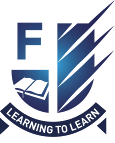 To ensure efficient systems are deployed throughout the leadership team working with trust and staff members To ensure Health and Safety matters and processes are properly administered To ensure efficient and timely maintenance of the siteThe key duties include but are not limited to the following: Specific DUTIES Site MaintenanceOrganise and liaise with service contractors to deal with site maintenance issues as they ariseHealth & SafetyMaintaining manual and computerised Health and Safety files records/management information systems.Producing lists/information/data as required for the H & S TrusteeAssist the team by maintaining good relationships with staff, contractors, representatives and external agencies.Ensure checks and monitoring of fire-fighting equipment, first aid kits, defibrillators etc.Working with external trainers to ensure Health and Safety training qualifications are maintainedTo oversee Health and Safety on the school siteConduct the weekly fire alarm checks and maintain effective recordsEnsure staff have received adequate H & S trainingEnsure compliance with the H & S policyWelcome One Buses onto school site in a morningNoting, monitoring and reporting any defects in the school buildings to the Head teacher.Produce a Termly report for the Head teacher and Trustees re: Health and Safety issues and Building Maintenance working with the H & S officerTo work with the Health and Safety Trustee as requiredMonitor the work of contractors working on siteSupervision of cleaning staff and monitoring of cleaning standardsCompilation of work duties and rotas of cleaning staffOversee cleaning staff time sheetsConduct monthly H & S auditComplete the annual review of risk assessments in the schoolOTHER KEY DutiesSchool’s Ethos, Values and Guiding Principles are supportedEfficient systems are in operation to capture, analyse and report on all relevant data to support school development as requiredEfficient processes are in operation for team communicationGeneral DutiesTo perform such other duties as may be requested from time to time, commensurate with the roleUphold and promulgate the Focus ethos within all areas of responsibilityContribute to, share in and promote the wider and longer term vision of FLT and OneSchool.To promote equality, diversity and inclusion and demonstrate this within the role, adhering to the FLT Equal Opportunity PolicyComply with and support the implementation of all School and FLT policies To adhere to Health & Safety Policies and ensure all tasks are carried out with due regard to Health and SafetyTo work with due regard to confidentiality and the principles of Data Protection, encouraging others to do the samePERSONAL DutiesTo set an example of positive personal integrity and professionalism, with positive, appropriate and effective communications and relationships at all levelsEnsure high standards are maintained, progressed and promoted in all areas of workTo undertake appropriate professional development and positively participate in the appraisal of own performance Communicate and co-operate effectively and positively with specialists from outside agencies where applicable Attendance at staff meetings as appropriateTechnicianTo ensure compliance with COSHTo assist the Science teacher with preparation of resources needed for the lessonsTo assist the food teacher with preparation of resources needed for the lessonsTo assist the Art, Craft and Design teacher with preparation of resources needed for the lessonsConduct regular termly H & S audit on the practical subjectsSAFEGUARDINGFocus Learning Trust and its affiliated schools are committed to safeguarding and promoting the welfare of children and young people and expect all staff and volunteers to share this commitment. The post is subject to an enhanced DBS check with appropriate Barred List checks, or the equivalent enhanced criminal records check. HOURS OF WORKThe role is offered as a full time role but on a split basis.Start at 7am until 11am2pm – 6pm.They will be key holders for the school and responsible for opening and closing of the school on a day to day basis.The role will be based at Ridgeway Campus, Ridgeway, Scunthorpe from September 2018. Any candidate that can start earlier will be located at Cottingham Campus, East Riding of Yorkshire. The candidate will work through the summer holidays assisting in the move to the new campus.The candidate will have 5 weeks holiday per year plus bank holidays.Contracted days will be Monday – Friday. Reporting to the Headteacher and Health and Safety TrusteeEmployee Signature:Head Teacher Signature:Date: